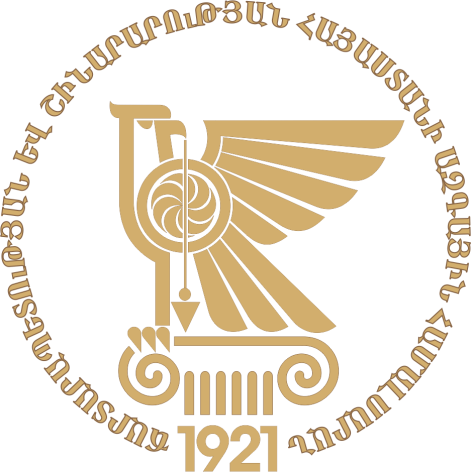 Full name 	____________________________________________________________________Date of birth 	____________________________________________________________________Faculty 	____________________________________________________________________Group 	____________________________________________________________________Address of residence 	____________________________________________________________________Telephone 	____________________________________________________________________E-mail	____________________________________________________________________<<____>> ____________ 201__year 		_____________________Signature Student Council Meets the application requirements						Yes/No President of Student Council		____________________Signature 